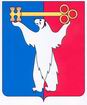 АДМИНИСТРАЦИЯ ГОРОДА НОРИЛЬСКАКРАСНОЯРСКОГО КРАЯПОСТАНОВЛЕНИЕ17.10.2017	                                       г. Норильск		                                № 455О внесении изменений в отдельные правовые акты Администрации города Норильска 
В связи с необходимостью приведения нормативных правовых актов органов местного самоуправления муниципального образования город Норильск в соответствие с Уставом муниципального образования город Норильск, с учетом постановления Администрации города Норильска от 23.05.2013 № 220 «О внесении изменений в постановления Администрации города Норильска»,ПОСТАНОВЛЯЮ:1. Внести в нижеуказанные правовые акты Администрации города Норильска изменения в части замены слов «Руководитель Администрации» в соответствующих падежах словом «Глава» в соответствующих падежах:- постановление Главы города Норильска от 16.04.2003 № 598 «О служебных командировках работников Администрации города Норильска»;- Правила внутреннего трудового распорядка Администрации города Норильска, утвержденные постановлением Главы города Норильска от 28.04.2007 № 872;- постановление Главы Администрации города Норильска от 07.07.2008 № 1769 «О служебных командировках работников муниципальных унитарных предприятий муниципального образования город Норильска».2. Внести в постановление и.о. Главы Администрации города Норильска от 27.12.2008 № 2175 «О квалификационных требованиях, необходимых для замещения должностей муниципальной службы Администрации города Норильска, ее структурных подразделений» (далее – Постановление) следующие изменения:2.1. По всему тексту Постановления, приложений к Постановлению слова «Руководитель Администрации» в соответствующих падежах заменить словом «Глава» в соответствующих падежах.3. Опубликовать настоящее постановление в газете «Заполярная правда» и разместить его на официальном сайте муниципального образования город Норильск.Глава города Норильска							          Р.В. Ахметчин